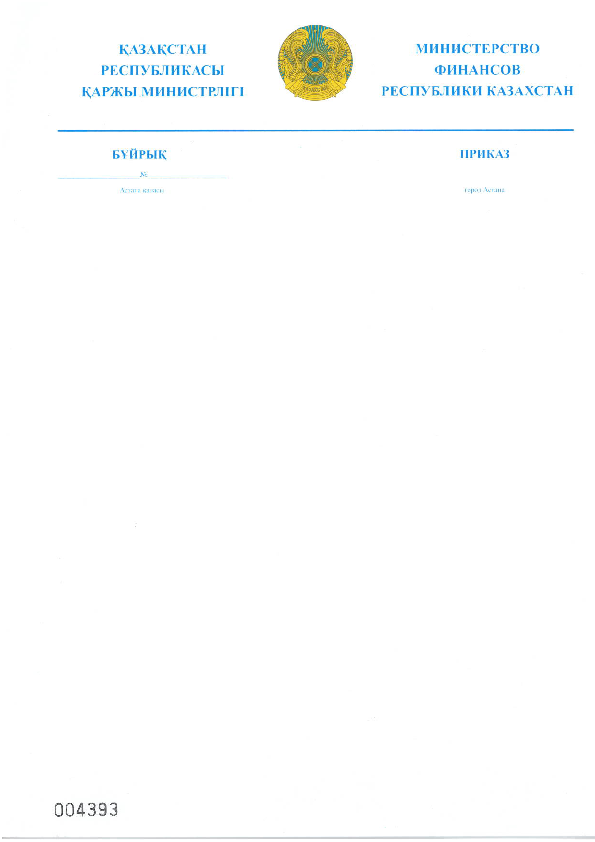 № 21 от 20 января 2016 годаО внесении изменений и дополнений в приказ Министра финансов Республики Казахстан от 4 июня 2015 года № 348 «Об утверждении регламентов государственных услуг, оказываемых органами государственных доходов Республики Казахстан» ПРИКАЗЫВАЮ: Внести в приказ Министра финансов Республики Казахстан от 4 июня 2015 года № 348 «Об утверждении регламентов государственных услуг, оказываемых органами государственных доходов Республики Казахстан» (зарегистрирован в Реестре государственной регистрации нормативных правовых актов под № 11696, опубликован в информационно-правовой системе «Әділет» 17 августа 2015 года) следующие изменения и дополнения:в пункте 1:подпункт 9) исключить;дополнить подпунктом 53) следующего содержания:«53) регламент государственной услуги «Выдача квалификационного аттестата специалиста по таможенному декларированию» согласно приложению 53 к настоящему приказу.»;регламент государственной услуги «Регистрация налогоплательщиков», утвержденный указанным приказом, изложить в редакции согласно приложению 1 к настоящему приказу; регламент государственной услуги «Регистрационный учет налогоплательщика, осуществляющего отдельные виды деятельности», утвержденный указанным приказом, изложить в редакции согласно приложению 2 к настоящему приказу; регламент государственной услуги «Регистрационный учет в качестве электронного налогоплательщика», утвержденный указанным приказом, изложить в редакции согласно приложению 3 к настоящему приказу;в регламенте государственной услуги «Выдача лицензии на производство табачных изделий», утвержденном указанным приказом:подпункт 2) пункта 5 изложить в следующей  редакции:«2)	работник услугодателя, ответственный за оказание государственной услуги:проверяет полноту представленных документов, направляет запрос в государственный орган для осуществления согласования выдачи лицензии в части соответствия заявителя требованиям законодательства Республики Казахстан, выдает письменный мотивированный ответ об отказе в дальнейшем рассмотрении заявления услугополучателя в случае установления факта неполноты представленных документов – в течение 2 (двух) рабочих дней;в случае соответствия представленных документов пункту 9 Стандарта работник услугодателя, ответственный за оказание государственной услуги, уведомив Управление по правовой статистике и специальным учетам Комитета по правовой статистике и специальным учетам Генеральной прокуратуры Республики Казахстан, выезжает на объект услугополучателя, по результатам которого составляет акт установления соответствия или несоответствия квалификационным требованиям к деятельности;выдача лицензии либо мотивированный ответ об отказе в оказании государственной   услуги   в   случаях   и   по   основаниям, указанных в пункте 10 Стандарта – не позднее 15 (пятнадцати) рабочих дней;переоформление лицензии – в течение 3 (трех) рабочих дней;  выдача дубликатов лицензии – в течение 2 (двух) рабочих дней.»;в регламенте государственной услуги «Выдача лицензии на производство этилового спирта», утвержденном указанным приказом:подпункт 2) пункта 5 изложить в следующей  редакции:«2) работник услугодателя, ответственный за оказание государственной услуги:проверяет полноту представленных документов, направляет запрос в государственный орган по месту осуществления заявителем предстоящей деятельности на предмет соответствия заявителя требованиям законодательства Республики Казахстан, выдает письменный мотивированный ответ об отказе в дальнейшем рассмотрении заявления услугополучателя в случае установления факта неполноты представленных документов – в течение 2 (двух) рабочих дней;в случае соответствия представленных документов пункту 9 Стандарта работник услугодателя, ответственный за оказание государственной услуги, уведомив Управление по правовой статистике и специальным учетам Комитета по правовой статистике и специальным учетам Генеральной прокуратуры Республики Казахстан, выезжает на объект услугополучателя, по результатам которого составляет акт установления соответствия или несоответствия квалификационным требованиям к деятельности;выдача лицензии либо мотивированный ответ об отказе в оказании государственной   услуги  в  случаях  и  по  основаниям,  указанных  в пункте 10 Стандарта – не позднее 15 (пятнадцати) рабочих дней;переоформление лицензии – в течение 3 (трех) рабочих дней;выдача дубликатов лицензии – в течение 2 (двух) рабочих дней.»;в регламенте государственной услуги «Выдача лицензии на производство алкогольной продукции», утвержденном указанным приказом:подпункт 2) пункта 5 изложить в следующей  редакции:«2)	работник услугодателя, ответственный за оказание государственной услуги:проверяет полноту представленных документов, направляет запрос в государственный орган для осуществления согласования выдачи лицензии в части соответствия заявителя требованиям законодательства Республики Казахстан, выдает письменный мотивированный ответ об отказе в дальнейшем рассмотрении заявления услугополучателя в случае установления факта неполноты представленных документов – в течение 2 (двух) рабочих дней;в случае соответствия представленных документов пункту 9 Стандарта работник услугодателя, ответственный за оказание государственной услуги, уведомив Управление по правовой статистике и специальным учетам Комитета по правовой статистике и специальным учетам Генеральной прокуратуры Республики Казахстан, выезжает на объект услугополучателя, по результатам которого составляет акт установления соответствия или несоответствия квалификационным требованиям к деятельности;выдача лицензии либо об отказе в оказании государственной услуги в случаях  и  по   основаниям,  указанных  в  пункте  10  Стандарта – не позднее 15 (пятнадцати) рабочих дней;переоформление лицензии – в течение 3 (трех) рабочих дней;выдача дубликатов лицензии – в течение 2 (двух) рабочих дней.»;в регламенте государственной услуги «Выдача лицензии на хранение и оптовую реализацию алкогольной продукции, за исключением деятельности по хранению и оптовой реализации алкогольной продукции на территории ее производства», утвержденном указанным приказом:подпункт 2) пункта 5 изложить в следующей  редакции:«2) работник услугодателя, ответственный за оказание государственной услуги:проверяет полноту представленных документов, направляет запрос в государственный орган по месту осуществления заявителем предстоящей деятельности на предмет соответствия заявителя требованиям законодательства Республики Казахстан, выдает письменный мотивированный отказ в дальнейшем рассмотрении заявления услугополучателя в случае установления факта неполноты представленных документов – в течение 2 (двух) рабочих дней;в случае соответствия представленных документов пункту 9 Стандарта работник услугодателя, ответственный за оказание государственной услуги, уведомив Управление по правовой статистике и специальным учетам Комитета по правовой статистике и специальным учетам Генеральной прокуратуры Республики Казахстан, выезжает на объект услугополучателя, по результатам которого составляет акт установления соответствия или несоответствия квалификационным требованиям к деятельности;выдача лицензии либо мотивированный ответ об отказе в оказании государственной   услуги  в случаях   и по  основаниям,  указанных  в  пункте 10 Стандарта – не позднее 15 (пятнадцати) рабочих дней;переоформление лицензии – в течение 3 (трех) рабочих дней;выдача дубликатов лицензии – в течение 2 (двух) рабочих дней.»;в регламенте государственной услуги «Выдача лицензии на хранение и розничную реализацию алкогольной продукции, за исключением деятельности по хранению и розничной реализации алкогольной продукции на территории ее производства», утвержденном указанным приказом:часть вторую пункта 3 изложить в следующей редакции:«Форма предоставления результата оказания государственной услуги: электронная.»;подпункт 2) пункта 5 изложить в следующей  редакции:«2) работник услугодателя, ответственный за оказание государственной услуги:проверяет полноту представленных документов, направляет запрос в государственный орган по месту осуществления заявителем предстоящей деятельности на предмет соответствия заявителя требованиям законодательства Республики Казахстан, выдает письменный мотивированный отказ в дальнейшем рассмотрении заявления услугополучателя в случае установления факта неполноты представленных документов – в течение 2 (двух) рабочих дней;в случае соответствия представленных документов пункту 9 Стандарта работник услугодателя, ответственный за оказание государственной услуги, уведомив Управление по правовой статистике и специальным учетам Комитета по правовой статистике и специальным учетам Генеральной прокуратуры Республики Казахстан, выезжает на объект услугополучателя, по результатам которого составляет акт установления соответствия или несоответствия квалификационным требованиям к деятельности;выдача лицензии либо мотивированный ответ об отказе в оказании государственной   услуги  в  случаях  и по   основаниям,   указанных в пункте 10 Стандарта – не позднее 15 (пятнадцати) рабочих дней;переоформление лицензии – в течение 3 (трех) рабочих дней;выдача дубликатов лицензии – в течение 2 (двух) рабочих дней.»;в регламенте государственной услуги «Представление сведений об отсутствии (наличии) налоговой задолженности, задолженности по обязательным пенсионным взносам, обязательным профессиональным пенсионным взносам и социальным отчислениям, выписок из лицевого счета о состоянии расчетов с бюджетом по исполнению налогового обязательства, а также обязательств по исчислению, удержанию и перечислению обязательных пенсионных взносов, обязательных профессиональных пенсионных взносов, исчислению и уплате социальных отчислений», утвержденном указанным приказом:часть вторую пункта 1 изложить в следующей редакции: «Прием запроса для получения сведений об отсутствии (наличии) налоговой задолженности, задолженности по обязательным пенсионным взносам, обязательным профессиональным пенсионным взносам и социальным отчислениям (далее – запрос) и выдача результата оказания государственной услуги осуществляются: услугодателем через веб-приложение «Кабинет налогоплательщика» (далее – Кабинет налогоплательщика) информационных систем органов государственных доходов;2) через Республиканское государственное предприятие на праве хозяйственного ведения «Центр обслуживания населения» Комитета связи, информации и информатизации Министерства по инвестициям и развитию Республики Казахстан (далее – ЦОН);3) посредством веб-портала «электронного правительства»: www.egov.kz (далее – портал).Прием заявления на получение выписки из лицевого счета о состоянии расчетов с бюджетом по исполнению налогового обязательства, а также обязательств по исчислению, удержанию и перечислению обязательных пенсионных взносов, обязательных профессиональных пенсионных взносов, исчислению и уплате социальных отчислений (далее – налоговое заявление) и выдача результата оказания государственной услуги осуществляются:1) услугодателем через центры приема и обработки информации или Кабинет налогоплательщика;2) через ЦОН;3) посредством портала.»;пункт 3 изложить в следующей редакции: «3. Результатом оказания государственной услуги является:передача в электронном виде сведений об отсутствии (наличии) задолженности;выдача выписки.Форма предоставления результата оказания государственной услуги: электронная и (или) бумажная.»;регламент государственной услуги «Выдача справки о суммах полученных доходов из источников в Республике Казахстан и удержанных (уплаченных) налогов», утвержденный указанным приказом, изложить в редакции согласно приложению 4 к настоящему приказу;регламент государственной услуги «Подтверждение резидентства Республики Казахстан», утвержденный указанным приказом, изложить в редакции согласно приложению 5 к настоящему приказу; в регламенте государственной услуги «Выдача учетно-контрольных марок на алкогольную продукцию (за исключением виноматериала и пива)», утвержденном указанным приказом: в пункте 5:абзац пятый изложить в следующей редакции:«2)	работник Комитета государственных доходов Министерства финансов Республики Казахстан (далее – КГД МФ РК) передает в бумажном виде согласованные с услугодателями сводные заявки по форме, утвержденной Правилами, в организацию с которой в порядке, установленном законодательством Республики Казахстан, заключен договор (контракт) на изготовление марок, их доставку и выдачу органам государственных доходов (далее – поставщик);»;абзац тринадцатый изложить в следующей редакции: «2) работник, ответственный за обработку документов рассматривает заявление, поступившее посредством ИС УКМ, наносит соответствующий штрих-код на УКМ и производит привязку диапазонов номеров УКМ к заявлению, выдает УКМ с нанесенным штрих-кодом услугополучателю по накладной под роспись в «Журнале учета выдачи учетно-контрольных марок получателям» (далее – Журнал), утвержденном Правилами – в течение 5 (пяти) рабочих дней.»;пункт 6 изложить в следующей редакции:«6.	В процессе оказания государственной услуги участвуют работники услугодателя, КГД МФ РК.»;пункт 8 изложить в следующей редакции:«8. Работник КГД МФ РК включает сводные заявки в сводный реестр и передает их поставщику.»;в регламенте государственной услуги «Выдача акцизных марок на табачные изделия», утвержденном указанным приказом:абзац пятый пункта 5 изложить в следующей редакции:«2)	 работник Комитета государственных доходов Министерства финансов Республики Казахстан (далее – КГД МФ РК) передает в бумажном виде согласованные с услугодателями сводные заявки по форме, утвержденной Правилами, в организацию с которой в порядке, установленном законодательством Республики Казахстан, заключен договор (контракт) на изготовление марок, их доставку и выдачу органам государственных доходов (далее – поставщик);»;пункт 6 изложить в следующей редакции:«6.	В процессе оказания государственной услуги участвуют работники услугодателя, КГД МФ РК.»;пункт 8 изложить в следующей редакции:«8.	Работник КГД МФ РК включает сводные заявки в сводный реестр и передает их поставщику.»;в регламенте государственной услуги «Приостановление (продление, возобновление) представления налоговой отчетности», утвержденном указанным приказом:часть вторую пункта 3 изложить в следующей редакции:«Форма предоставления результата оказания государственной услуги: электронная.»;в регламенте государственной услуги «Прием налоговой отчетности», утвержденном указанным приказом:пункт 3 изложить в следующей редакции:«3. Результатом оказания государственной услуги является:1) отметка работника услугодателя на втором экземпляре налоговой отчетности;2) отметка времени и даты приема почтовой или иной организации связи, или ЦОН о приеме налоговой отчетности;3) уведомление о принятии или непринятии услугодателем налоговой отчетности в электронном виде;4) справка о приеме  декларации по индивидуальному подоходному налогу и имуществу в электронном виде;5) справка о приеме  декларации по индивидуальному подоходному налогу и имуществу на бумажном носителе;6) мотивированный ответ услугодателя об отказе в оказании государственной услуги (случаи, когда налоговая отчетность считается не представленной) по основаниям, указанным в пункте 10 Стандарта;7) формирование Патента в информационной системе органов государственных доходов.»;в регламенте государственной услуги «Отзыв налоговой отчетности», утвержденном указанным приказом:часть вторую пункта 3 изложить в следующей редакции:«Форма предоставления результата оказания государственной услуги: электронная.»;в регламенте государственной услуги «Проведение зачетов и возвратов уплаченных сумм налогов, других обязательных платежей в бюджет, пени, штрафов», утвержденном указанным приказом:часть вторую пункта 3 изложить в следующей редакции:«Форма предоставления результата оказания государственной услуги: электронная и (или) бумажная.»;в регламенте государственной услуги «Возврат налога на добавленную стоимость из бюджета», утвержденном указанным приказом:часть четвертую пункта 3 изложить в следующей редакции:«Форма предоставления результата оказания государственной услуги: электронная и (или) бумажная.»;регламент государственной услуги «Изменение сроков исполнения налогового обязательства по уплате налогов и (или) пеней», утвержденный указанным приказом, изложить в редакции согласно приложению 6 к настоящему приказу;	регламент государственной услуги «Прием налоговых форм при экспорте (импорте) товаров в рамках Таможенного союза», утвержденный указанным приказом, изложить в редакции согласно приложению 7 к настоящему приказу;регламент государственной услуги «Проведение квалификационного экзамена лиц, претендующих на право осуществлять деятельность администратора (временного администратора, реабилитационного, временного и банкротного управляющих)», утвержденный указанным приказом, изложить в редакции согласно приложению 8 к настоящему приказу;в регламенте государственной услуги «Включение объектов авторских прав и смежных прав, товарных знаков, знаков обслуживания и наименований мест происхождения товаров в таможенный реестр объектов интеллектуальной собственности», утвержденном указанным приказом:часть третью пункта 3 исключить;в регламенте государственной услуги «Таможенная очистка и выпуск товаров с использованием декларации на товары в виде электронного документа», утвержденном указанным приказом:часть первую пункта 1 изложить в следующей редакции: «1. Государственная услуга «Таможенная очистка и выпуск товаров с использованием   декларации  на   товары   в   виде электронного документа» (далее – государственная услуга) оказывается на основании Стандарта государственной услуги «Таможенная очистка и выпуск товаров с использованием декларации на товары в виде электронного документа», утвержденного    приказом   Министра  финансов  Республики Казахстан           от 27 апреля 2015 года № 284 «Об утверждении стандартов государственных услуг, оказываемых органами государственных доходов Республики Казахстан» (зарегистрированный в Реестре государственной регистрации нормативных правовых актов под № 11273) (далее – Стандарт), территориальными органами Комитета государственных доходов Министерства по областям, городам Астана и Алматы и таможнями (далее – услугодатель).»;пункт 8 изложить в следующей редакции:«8. Описание последовательности процедур (действий) между структурными подразделениями (работниками) услугодателя:1) должностное лицо услугодателя при оказании государственной услуги выполняет следующие действия: регистрирует ЭД в информационной системе и журнале регистрации деклараций на товары либо отказывает в регистрации ДТ в срок не более двух часов;2) в установленные пунктом 4 Стандарта сроки, проводит проверку ЭД и таможенный контроль в соответствии с параграфом 3 раздела 3 Правил совершения таможенной очистки товаров должностными лицами органов государственных доходов, утвержденных приказом Министра финансов Республики Казахстан от 31 марта 2015 года № 246 (зарегистрирован в Реестре государственной регистрации нормативных правовых актов под №10874) (применение системы управления рисками (далее – СУР), а также проверка списания денежных средств с лицевого счета услугополучателя для целей уплаты таможенных платежей и налогов); 3) в установленные пунктом 4 Стандарта сроки, принимает решение о выпуске товаров (ЭД со статусом «выпуск товаров разрешен»), а при несоблюдении условий выпуска товаров, указанных в пункте 10 Стандарта должностное лицо услугодателя не позднее истечения срока выпуска товаров отказывает в оказании государственной услуги (ЭД со статусом «отказ в выпуске товаров») и направляет услугополучателю в «личный кабинет» сообщение в электронном виде с указанием причин, послуживших основанием для отказа в выпуске, и рекомендации по их устранению.В процессе оказания государственной услуги действия, указанные в пункте 8 настоящего Регламента отображаются в информационной системе органов государственных доходов в онлайн режиме с определенным статусом (подана, зарегистрирована, отказано в регистрации, проверка системы управления рисками, выпуск приостановлен, выпуск разрешен и так далее).»;в регламенте государственной услуги «Принятие предварительных решений относительно определения страны происхождения товара при применении преференциального и непреференциального режимов», утвержденном указанным приказом:часть первую пункта 1 изложить в следующей редакции:«1. 	Государственная услуга «Принятие предварительных решений относительно определения страны происхождения товара при применении преференциального  и  непреференциального   режимов» (далее – государственная услуга) оказывается на основании Стандарта государственной услуги «Принятие предварительных решений относительно определения страны происхождения товара при применении преференциального и непреференциального режимов», утвержденного приказом Министра финансов Республики Казахстан от 27 апреля 2015 года № 284 «Об утверждении стандартов государственных услуг, оказываемых органами государственных доходов Республики Казахстан» (зарегистрированный в Реестре государственной регистрации нормативных правовых актов под № 11273) (далее – Стандарт), Комитетом государственных доходов Министерства, территориальными органами Комитета государственных доходов Министерства по областям, городам Астана и Алматы и таможнями (далее – услугодатель).»;часть третью 3 пункта 3 исключить; в регламенте государственной услуги «Принятие предварительных решений по классификации товаров», утвержденном указанным приказом:  часть первую пункта 1 изложить в следующей редакции:«1. Государственная услуга «Принятие предварительных решений по классификации товаров» (далее – государственная услуга) оказывается на основании Стандарта государственной услуги «Принятие предварительных решений по классификации товаров», утвержденного приказом Министра финансов Республики Казахстан от 27 апреля 2015 года № 284 «Об утверждении стандартов государственных услуг, оказываемых органами государственных доходов Республики Казахстан» (зарегистрированный в Реестре государственной регистрации нормативных правовых актов под          № 11273) (далее – Стандарт), Комитетом государственных доходов Министерства, территориальными органами Комитета государственных доходов Министерства по областям, городам Астана и Алматы и таможнями (далее – услугодатель).»;часть третью пункта 3 исключить;в регламенте государственной услуги «Подтверждение о наличии излишне (ошибочно) уплаченных сумм таможенных пошлин, налогов и таможенных сборов», утвержденном указанным приказом:часть первую пункта 1 изложить в следующей редакции:«1. Государственная услуга «Подтверждение о наличии излишне (ошибочно) уплаченных сумм таможенных пошлин, налогов и таможенных сборов» (далее – государственная услуга) оказывается на основании Стандарта государственной услуги «Подтверждение о наличии излишне (ошибочно) уплаченных сумм таможенных пошлин, налогов и таможенных сборов», утвержденного приказом Министра финансов Республики Казахстан                от 27 апреля 2015 года № 284 «Об утверждении стандартов государственных услуг, оказываемых органами государственных доходов Республики Казахстан» (зарегистрированный в Реестре государственной регистрации нормативных правовых актов под № 11273) (далее – Стандарт), территориальными органами Комитета государственных доходов Министерства по областям, городам Астана и Алматы и таможнями (далее – услугодатель).»;часть третью пункта 3 исключить;в регламенте государственной услуги «Выдача акта сверки расчетов по таможенным пошлинам, налогам, таможенным сборам и пеням», утвержденном указанным приказом:часть первую пункта 1 изложить в следующей редакции:«1. Государственная услуга «Выдача акта сверки расчетов по таможенным пошлинам, налогам, таможенным сборам и пеням» (далее – государственная услуга) оказывается на основании Стандарта государственной услуги «Выдача акта сверки расчетов по таможенным пошлинам, налогам, таможенным сборам и пеням», утвержденного приказом Министра финансов Республики Казахстан от 27 апреля 2015 года № 284 «Об утверждении стандартов государственных услуг, оказываемых органами государственных доходов Республики Казахстан» (зарегистрированный в Реестре государственной регистрации нормативных правовых актов под № 11273) (далее – Стандарт), территориальными органами Комитета государственных доходов Министерства по областям, городам Астана и Алматы и таможнями (далее – услугодатель).»;часть третью пункта 3 исключить;в регламенте государственной услуги «Выдача решения о классификации товара в несобранном или разобранном виде, в том числе в некомплектном или незавершенном виде, ввоз которого предполагается различными партиями                               в течение определенного периода времени», утвержденном указанным приказом:часть третью пункта 3 исключить;регламент государственной услуги «Таможенная очистка товаров», утвержденный указанным приказом, изложить в редакции согласно приложению 9 к настоящему приказу;в регламенте государственной услуги «Выдача свидетельства о допущении транспортного средства международной перевозки к перевозке товаров под таможенными пломбами и печатями», утвержденном указанным приказом:часть первую пункта 1 изложить в следующей редакции:«1. Государственная услуга «Выдача свидетельства о допущении транспортного средства международной перевозки к перевозке товаров под таможенными пломбами и печатями» (далее – государственная услуга) оказывается на основании Стандарта государственной услуги «Выдача свидетельства о допущении транспортного средства международной перевозки к перевозке товаров под таможенными пломбами и печатями», утвержденного приказом Министра финансов Республики Казахстан от 27 апреля 2015 года    № 284 «Об утверждении стандартов государственных услуг, оказываемых органами государственных доходов Республики Казахстан» (зарегистрированный в Реестре государственной регистрации нормативных правовых актов под № 11273) (далее – Стандарт), территориальными органами Комитета государственных доходов Министерства по областям, городам Астана и Алматы и таможнями (далее – услугодатель).»; часть третью пункта 3 исключить;подпункт 5) пункта 5 изложить в следующей редакции:«5) при рассмотрении заявления работником структурного подразделения услугодателя, в течение 2-х (рабочих) дней после получения заявления проводится осмотр предъявленного автомобильного транспортного средства, прицепа, полуприцепа;»;абзац третий подпункта 4) пункта 8 изложить в следующей редакции:«в случае соответствия представленных документов пункту 9 Стандарта, проводит осмотр предъявленного автомобильного транспорта, прицепа, полуприцепа и в случае их соответствия техническим требованиям оформляет результат оказания государственной услуги, визирует его и передает на подпись руководителю структурного подразделения услугодателя;»;в регламенте государственной услуги «Включение в реестр владельцев складов временного хранения», утвержденном указанным приказом:часть первую пункта 1 изложить в следующей редакции:«1.	Государственная услуга «Включение в реестр владельцев складов временного хранения» (далее – государственная услуга) оказывается на основании Стандарта государственной услуги «Включение в реестр владельцев складов временного хранения» утвержденного приказом Министра финансов Республики Казахстан от 27 апреля 2015 года № 284 «Об утверждении стандартов государственных услуг, оказываемых органами государственных доходов Республики Казахстан» (зарегистрированный в Реестре государственной регистрации нормативных правовых актов под № 11273) (далее – Стандарт), территориальными органами Комитета государственных доходов Министерства по областям, городам Астана и Алматы и таможнями (далее – услугодатель).»;в регламенте государственной услуги «Включение в реестр владельцев таможенных складов», утвержденном указанным приказом:часть первую пункта 1 изложить в следующей редакции:«1.	Государственная услуга «Включение в реестр владельцев таможенных cкладов» (далее – государственная услуга) оказывается на основании Стандарта государственной услуги «Включение в реестр владельцев таможенных складов» утвержденного приказом Министра финансов Республики Казахстан от 27 апреля 2015 года № 284 «Об утверждении стандартов государственных услуг, оказываемых органами государственных доходов Республики Казахстан» (зарегистрированный в Реестре государственной регистрации нормативных правовых актов под № 11273) (далее – Стандарт), территориальными органами Комитета государственных доходов Министерства по областям, городам Астана и Алматы и таможнями (далее – услугодатель).»;в регламенте государственной услуги «Включение в реестр владельцев свободных cкладов», утвержденном указанным приказом:часть первую пункта 1 изложить в следующей редакции:«1.	Государственная услуга «Включение в реестр владельцев свободных cкладов» (далее – государственная услуга) оказывается на основании стандарта государственной услуги «Включение в реестр владельцев свободных складов» утвержденного приказом Министра финансов Республики Казахстан от 27 апреля 2015 года № 284 «Об утверждении стандартов государственных услуг, оказываемых органами государственных доходов Республики Казахстан» (зарегистрированный в Реестре государственной регистрации нормативных правовых актов под № 11273) (далее – Стандарт), Комитетом государственных доходов Министерства (далее – услугодатель).»;в регламенте государственной услуги «Включение в реестр владельцев магазинов беспошлинной торговли», утвержденном указанным приказом:часть первую пункта 1 изложить в следующей редакции:«1.	Государственная услуга «Включение в реестр владельцев магазинов беспошлинной торговли» (далее – государственная услуга) оказывается на основании Стандарта государственной услуги «Включение в реестр владельцев магазинов беспошлинной торговли» утвержденного приказом Министра финансов Республики Казахстан от 27 апреля 2015 года № 284 «Об утверждении стандартов государственных услуг, оказываемых органами государственных доходов Республики Казахстан» (зарегистрированный в Реестре  государственной   регистрации   нормативных   правовых   актов под № 11273) (далее – Стандарт), территориальными органами Комитета государственных доходов Министерства по областям, городам Астана и Алматы и таможнями (далее – услугодатель).»;регламент государственной услуги «Включение в реестр владельцев складов хранения собственных товаров», утвержденный указанным приказом, изложить в редакции согласно приложению 10 к настоящему приказу;в регламенте государственной услуги «Регистрация обеспечения уплаты таможенных пошлин, налогов», утвержденном указанным приказом:часть первую пункта 1 изложить в следующей редакции:«1.	Государственная услуга «Регистрация обеспечения уплаты таможенных пошлин, налогов» (далее – государственная услуга) оказывается на основании Стандарта государственной услуги «Регистрация обеспечения уплаты таможенных пошлин, налогов», утвержденного приказом Министра финансов Республики Казахстан от 27 апреля 2015 года № 284 «Об утверждении стандартов государственных услуг, оказываемых органами государственных доходов Республики Казахстан» (зарегистрированный в Реестре   государственной  регистрации  нормативных  правовых   актов под   № 11273) (далее – Стандарт), территориальными органами Комитета государственных доходов Министерства по областям, городам Астана и Алматы и таможнями (далее – услугодатель).»;часть третью пункта 3 исключить;подпункт 5) пункта 5 изложить в следующей редакции:«5) рассмотрение заявления работником структурного подразделения услугодателя в течение 8 (восьми) часов с момента получения заявления.»;абзац второй подпункта 4) пункта 8 исключить;в регламенте государственной услуги «Изменение сроков уплаты таможенных пошлин», утвержденном указанным приказом:часть первую пункта 1 изложить в следующей редакции:«1.	Государственная услуга «Изменение сроков уплаты таможенных пошлин» (далее – государственная услуга) оказывается на основании Стандарта государственной услуги «Изменение сроков уплаты таможенных пошлин», утвержденного    приказом     Министра   финансов   Республики   Казахстан   от 27 апреля 2015 года № 284 «Об утверждении стандартов государственных услуг, оказываемых органами государственных доходов Республики Казахстан» (зарегистрированный в Реестре государственной регистрации нормативных правовых актов под № 11273), (далее – Стандарт), территориальными органами Комитета государственных доходов Министерства по областям, городам Астана и Алматы и таможнями (далее – услугодатель).»;пункт 5 изложить в следующей редакции:«5. Процедуры (действия), входящие в состав процесса оказания государственной услуги, длительность их выполнения:1) прием документов – 10 (десять) минут:работник канцелярии услугодателя в присутствии услугополучателя принимает заявление и прилагаемые к нему документы и проставляет отметку на копии заявления о регистрации в канцелярии услугодателя с указанием даты и времени приема пакета документов; 2) регистрация заявления работником канцелярии услугодателя в течение 1 (одного) часа с момента поступления от услугополучателя заявления;3) рассмотрение заявления руководителем услугодателя в течение                  2 (двух) часов с момента получения заявления;4) рассмотрение заявления руководителем структурного подразделения услугодателя, ответственного за оказание государственной услуги (далее – структурное подразделение услугодателя) в течение 2 (двух) часов с момента получения заявления; 5) рассмотрение заявления работником структурного подразделения услугодателя в течение 8 (восьми) рабочих дней с момента получения заявления.6) подписание руководителем услугодателя результата оказания государственной услуги, в течение 1 (одного) рабочего дня со дня его получения;7) регистрация результата оказания государственной услуги и его выдача   услугополучателю   работником   канцелярии   услугодателя в течение 1 (одного) часа с момента его подписания руководителем услугодателя.»;дополнить приложением 53 согласно приложению 11 к настоящему приказу.Комитету государственных доходов Министерства финансов Республики Казахстан (Ергожин Д.Е.) в установленном законодательством порядке обеспечить:1) государственную регистрацию настоящего приказа в Министерстве юстиции Республики Казахстан;2) в течение десяти календарных дней после государственной регистрации настоящего приказа направление его на официальное опубликование в периодических печатных изданиях и информационно-правовой системе «Әділет», а также в Республиканское государственное предприятие на праве хозяйственного  ведения «Республиканский центр правовой информации» Министерства юстиции Республики Казахстан для размещения в эталонном контрольном банке нормативных правовых актов Республики Казахстан;3) размещение настоящего приказа на интернет-ресурсе Министерства финансов Республики Казахстан. 3. Настоящий приказ вводится в действие по истечении десяти календарных дней после дня его первого официального опубликования.Министр финансов          Республики Казахстан                                                                Б. Султанов